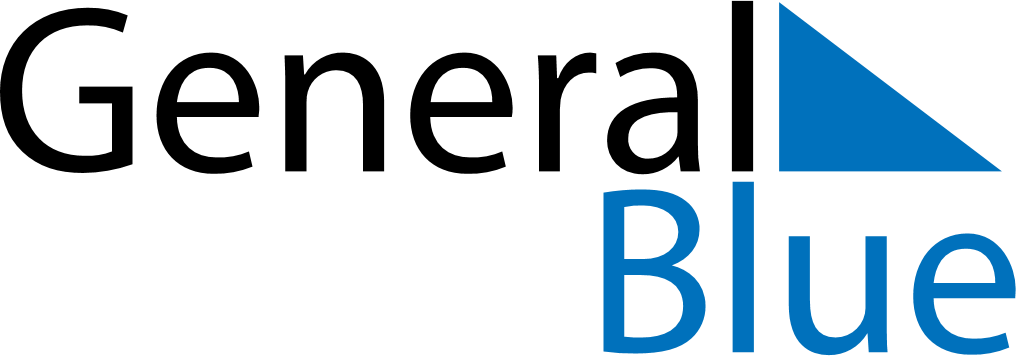 October 2027October 2027October 2027October 2027MoldovaMoldovaMoldovaSundayMondayTuesdayWednesdayThursdayFridayFridaySaturday112Wine Day3456788910111213141515161718192021222223242526272829293031